DEADEADEADEADEADEADEADEADEADEADEADEADEA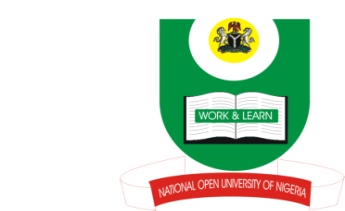 NATIONAL OPEN UNIVERSITY OF NIGERUIASCHOOL OF ARTS AND SOCIAL SCIENCESProgramme: Peace Studies and Conflict ResolutionPCR711: 		Introduction to Peace StudiesTime Allowed:	3 hours	DATE: 		FRIDAY 25TH JANUARY, 2013Instruction:		Answer any three questions1. Discuss at least five (5) traditional approaches of conflict prevention,     management and resolution in .. 2.  Briefly explain or define the following concepts:      (i) Conflict   (ii) Conflict resolution  (iii) Peace  (iv) Just – war     (v) Pacifism (vi) Gender (vii) Patriarchy (viii) Women empowerment 3.	Briefly discuss the following concepts:Ethnicity (b) Women empowerment (c) Peace education (d) Peace building            (e) Alternative Dispute Resolution (ADR). 4.  (a) 	What is conflict analysis?       (b)	 Mention and briefly discuss at least four (4) stages or conditions to consider in the analysis of any conflict situation. 5.	(a)	Define Communication? (b)	List and explain four (4) factors affecting communication(c)	Mention and briefly discuss four (4) road blocks to communication. 							